1. VJERONAUK2. HRVATSKI Ispunite Početnicu na 16. stranici. Potrebno je obojati zadano slovo. Slobodno Vi obojite po jedno od svakog slova, a učenici neka dovrše zadatak. Nakon zadatka neka učenici prepišu riječi u bilježnicu, prema prikazu u nastavku. Nakon što učenici prepišu riječi, bojicom mogu zaokružiti sva slova P. Prilikom zaokruživanja predlažem da koriste drvene bojice. 3. MATEMATIKA Potaknite učenika da ispuni Udžbenik na 84. i 85. stranici. Zadatke radite prema uputi. Potaknite učenika da bude što samostalniji prilikom rješavanja zadataka. Nakon što učenik izvrši zadatak ne zaboravite ga pohvaliti.  4. LIKOVNA KULTURAZa vježbu rezanja škarama, potrebno je: Učenikove škarePapirnati tanjur ili komad A4 papira izrezan u oblik kruga Tijek aktivnosti: Potaknite učenika da ponovi kako pravilno držati škare. Klikom na poveznicu saznajte korisne ideje kako poticati pravilan hvat škara  http://terapeut-u-kuci.com/koristenje-skara/. Potaknite učenika da škarama izrezuje trake sve dok ne dobije sunce. 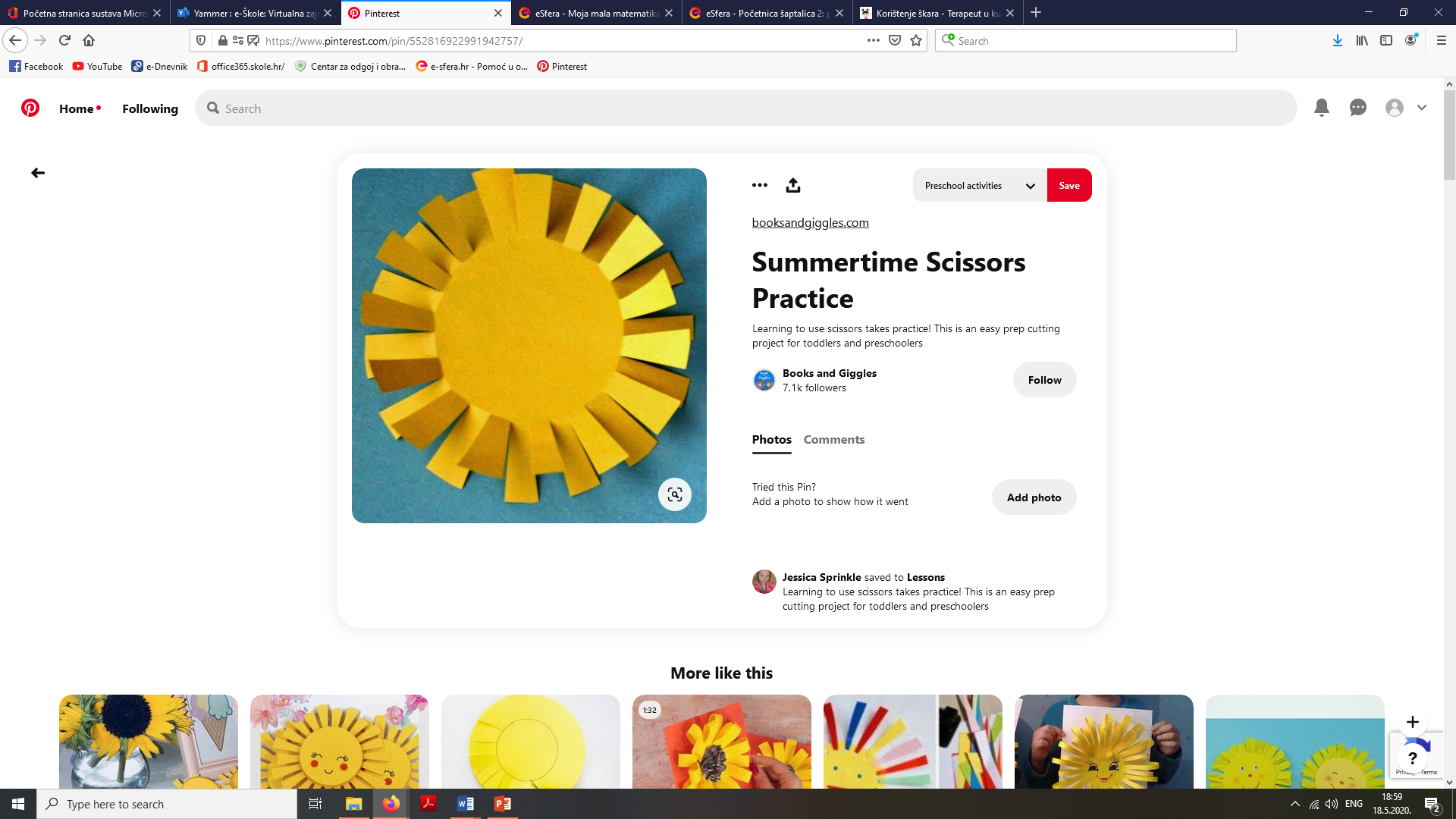 Po želji možete papirnati tanjur ili krug od papira obojati u žutu boju. 5. PDPNapomena: Aktivnost zahtijeva veći angažman roditelja te nije obavezna. Aktivnost je prijedlog.Nakon poticanja vizualne percepcije, ovaj ćemo tjedan poticati slušnu percepciju učenika. Slušna percepcija se odnosi na zapažanje predmeta i objekata putem zvukova koje oni proizvode. Vježba koju ćemo raditi jest ZVUČNI MEMORI. Ova vježba ne samo da pospješuje slušnu percepciju, već pozitivno djeluje i na pažnju i koncentraciju. Za izradu je potrebno: kutijice od šibica ili prazne kutijice od kinder jaja rastresiti materijal: grah, riža, ječam, šećer, kamenčići, pijesak i sl.ljepljiva traka Postupak izrade: Napunite po dvije kutijice jednakom vrstom rastresitog materijala. Za početak napravite 2 para (4 kutijice) napunjene rastresitim materijalom. Za početak neka to budu materijali koji proizvode uočljivo različite zvukove (npr. kamenčići i šećer). Predlažem da na kutije parova stavite jednaku oznaku kako bi ih kasnije lakše prepoznali (npr. na jedan par možete staviti crvenu točku, a na drugi par crnu točku i sl.).Kada izradite 2 para potaknite učenike da pokušaju, na temelju zvuka, upariti kutijice koje proizvode jednak zvuk. Kako će učenici svladavati zadatak, možete ga dodatno otežati dodavanjem novih parova. RASPORED SATI1. VJERONAUK 2. HRVATSKI Slovo PIspuniti Početnicu na 16. stranici. U bilježnicu pisati riječi pa zaokružiti slova P. 3. MATEMATIKA Broj 5 
Ispuniti Udžbenik na 84. i 85. stranici. 4. LIKOVNA KULTURA Rezanje škarama: Izreži sunce. 5. PDPPoticanje slušne percepcije: Mali zvučni memory.PASŠAPASIPASPAS